Calculate Your Heart Rate Zones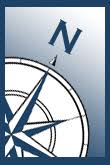 				Mr. Albano				Student Name:					  Student Age:Zone 5: (.9)(Max HR) to (1)(Max HR)Zone 4: (.8)(Max HR) to (.9)(Max HR)Zone 3: (.7)(Max HR) to (.8)(Max HR)Zone 2: (.6)(Max HR) to (.7)(Max HR)Zone 1: (.5)(Max HR) to (.6)(Max HR)My ZonesMy Resting Heart Rate: ______ BPMMy Maximum Heart Rate: ______ BPMZone 5: ____ BPM to ____ BPM Zone 4: ____ BPM to ____ BPMZone 3: ____ BPM to ____ BPMZone 2: ____ BPM to ____ BPMZone 1: ____ BPM to ____ BPMActivity 1 HR:Activity 2 HR:Activity 3 HR:Lesson Reflection: